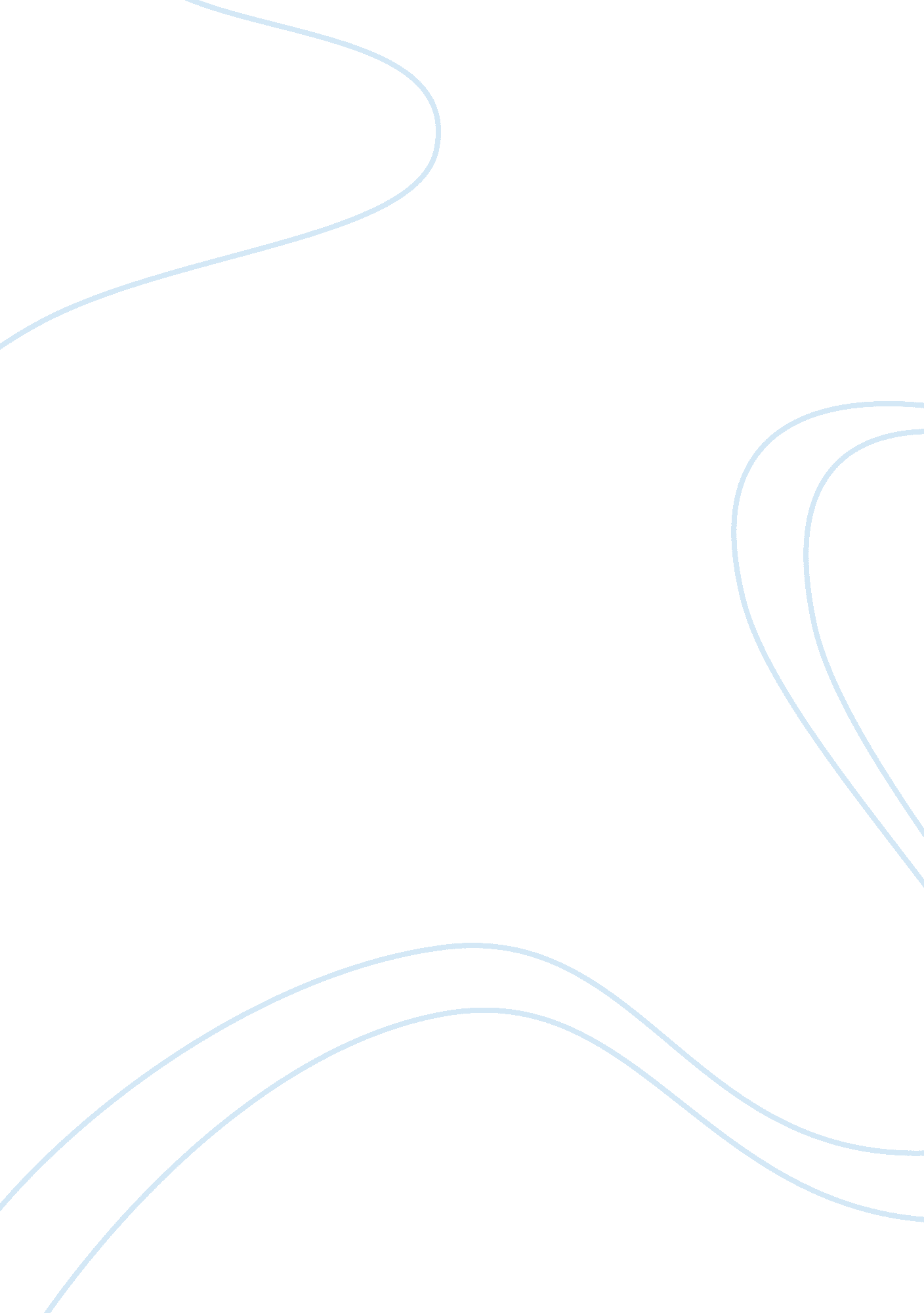 Analysis of personality characteristics using different modelsPsychology, Personality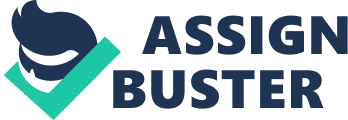 The Big Five personality traits, otherwise called the five-factor model (FFM), and the OCEAN model, is a scientific classification for personality characteristics. This hypothesis utilizes descriptors of normal dialect and along these lines proposes five wide measurements usually used to portray the human identity and mind. They are further explained below. Openness People displaying an openness personality are open minded and receptive to new ideas. They are adventurers and eager to move out of their comfort zone and experience new things they prefer to come out of their monotonous routine. They are said to pursue self-actualization they desire to reach their full potential. Conscientiousness It is a trait that is described as a trend to control feelings and act in ways that are acceptable to the society. Somebody who is high in conscientiousness is probably going to be effective in school and in their profession, to exceed expectations in administration positions and obstinately seek after their objectives with assurance and thinking ahead. They are self-disciplined and responsible individuals. They are well organized and very particular when planning goals. Agreeableness It rests on how your general interaction with others. Individuals high in agreeableness tend to be respected, well liked and sensitive to the necessities of others. They tend to have a few enemies. These individuals are polite and passionate. They are always happy to help others, they are optimistic and cheerful. They are extremely cooperative and good hearted individuals. Their style of communication shows respect and empathy toward colleagues. People on the flip side are likely to be less trusted and liked by others. They are likely to leave people uncomfortable and usually blunt and negative. Extraversion This angle has two well-known closures of the range, introversion and extroversion. The former draws energy from their solitude and get tired from interacting with others whilst the latter draw energy from interacting with others. Individuals low in extroversion are probably going to be held and individuals of few words and keen people. Individuals high in extroversion tend to go out more and seek out opportunities. Individuals with this trait have an impact on the community at large. These type of people are highly sociable individuals. Neuroticism People displaying high levels of neuroticism and highly affected by stress. They tend to over react to little things and get upset easily they face hard times managing stress. Trivial issues tend to upset them and make them angry. International business manager have openness to experience and are extraversions. They are outgoing individuals they are sociable mostly because they have to communicate with different people from different cultures. Chief Executive Officer Of a public listed company tends to become extraverts. They have this trait because they are mostly confident, energetic and talkative when interacting with colleagues and general people. Human resource managers have the agreeableness trait. It is because they deal with employees recruiting and dismissing them; they are polite, kind, considerate and helpful. Fighter Jet pilot are Conscientious. They are well disciplined responsible and hard working. Often times their surroundings are tidied up well and clean. Fire fighter are also conscientious. They are responsible and reliable, they save people’s lives and are hardworking individuals for they have to be accurate when executing their duties. Entrepreneur have openness to experience. They are open minded as they want to learn more, they are daring and make bold moves in hopes of getting high profits from the investments they coordinate. The Myers–Briggs Type Indicator is a reflective self-report survey with the motivation behind demonstrating varying mental inclinations in how individuals see their general surroundings and make decisions. The MBTI was built by Katharine Cook Briggs and her daughter Isabel Briggs Myers. If you direct your energy to deal with individuals, situations and objects or the external world in general you are considered as an extravert. These people are out going and usually enjoy the company of people. On the flip side of the coin we face a totally different spectrum. We are welcomed by introverts, they find their energy from being alone. They push the world away when dealing with situations or people. They tend to be thought oriented and enjoy deep meaningful social interactions. The second pair is much more concerned with the type of information that you process and think about. Just like the first pair, everyone spends most of their time sensing and intuiting depending on the scene. People who prefer the former tend to pay attention to reality. Those who prefer the latter pay particular attention to impressions and patterns. They enjoy thinking about the future and plan a lot. The thinking and feeling pair reflects the style of decision making you prefer. If you prefer analytical approach and objective logic to things your preference is towards thinking. These people have a tendency to be legitimate and reliable when measuring a choice. The feeling type usually opt to use values when making decisions. They often rely their feelings and who you believe when making a final judgement. The last combine depicts the sort of way of life you receive. In the event that you lean toward your life to be arranged and all around organized then your inclination is for Judging. This isn’t to be mistaken for ‘ Judgmental’, which is very extraordinary. On the off chance that you want to accept the way things are, to keep up adaptability and react to things as they emerge, at that point your inclination is for Perception. INTJ examples Mark Zuckerberg Personality Types utilize their Intuition capacity to learn by taking a gander at the master plan. This leads the INTJ Type to an inclination for creating complex structures and dreams. Albeit most well-known for helping to establish Facebook, Mark Zuckerberg has been keen on creating complex structures to enable individuals to associate since he was a youthful tyke. Arnold Schwarzenegger It is this nature of the INTJ type that has helped Arnold Schwarzenegger achieve the levels of accomplishment that he is known for. At the point when specialists revealed to him that he was excessively strange looking, his pronunciation was excessively solid, and his name was too long for acting, he never surrendered. ESTJ examples Michelle Obama Previous First Lady Michelle Obama has dependably been exceptionally in advance about her convictions and even with her duties as First Lady, she generally puts her family first. She is likewise known for being very gregarious and has few issues with social collaborations. Martha Stewart American business tycoon who positions as a standout amongst the most monetarily fruitful ladies on the planet. Known for being judicious and dispassionately basic, once in a while to a blame. ENTP examples Leonardo Da Vinci Known to love practicing inventiveness on the planet, and on occasion appear to have the capacity to see into what’s to come. Not exclusively did Leonardo da Vinci make probably the most well-known bits of craftsmanship on the planet, however his innovative nature was close prophetic. A significant number of his most stunning reasonable pieces found in his scratch pad, including flying machines, a tank, a calculator, and the thought for concentrated sunlight based power, were not physically achievable amid his lifetime. Benjamin Franklin Known for his eagerness and vitality that they use to unite individuals to help their dreams. Benjamin Franklin spread his message of feedback of the British government run in the American states through the Pennsylvania Chronicle. In our way of life, a great many people are one of six identity composes: Realistic, Investigative, Artistic, Social, Enterprising, and Conventional. Some allude to these as Holland Codes or RIASEC. Individuals of a similar identity compose cooperating make a workplace that accommodates their sort. They explained below; Realistic Likes to work with animals, tools, or machines; by and large maintains a strategic distance from social exercises like instructing, mending, and advising others. Has great aptitudes in working with apparatuses, mechanical or electrical illustrations, machines, or plants and creatures. Qualities reasonable things you can see, contact, and utilize like plants and creatures, apparatuses, gear, or machines; and sees self as practical, mechanical, and realistic. Investigative Likes to study and solve math or science issues; for the most part abstains from driving, offering, or inducing individuals. Is great at comprehension and taking care of science and math issues. Qualities science; and considers self to be exact, logical, and scholarly. Artistic Likes to do imaginative exercises like craftsmanship, dramatization, movies, music, or experimental writing; by and large keeps away from exceptionally requested or monotonous exercises. Has great masterful capacities – in experimental writing, show, specialties, music, or workmanship. Qualities the inventive expressions – like dramatization, music, workmanship, or crafted by imaginative scholars; and considers self to be expressive, unique, and autonomous. Social Likes to get things done to help individuals – like, instructing, nursing, or giving emergency treatment, giving data; by and large abstains from utilizing machines, devices, or creatures to accomplish an objective. Is great at educating, directing, nursing, or giving data. Qualities helping individuals and taking care of social issues. Enterprising Likes to lead and induce individuals, and to offer things and thoughts; by and large keeps away from exercises that require cautious perception and logical, expository reasoning. Qualities accomplishment in legislative issues, administration, or business; and considers self to be vigorous, goal-oriented, and agreeable. Conventional Likes to work with numbers, records, or machines in a set, systematic manner; for the most part evades equivocal, unstructured exercises. Is great at working with composed records and numbers in a methodical, deliberate manner. Qualities accomplishment in business; and considers self to be precise, and great at following a set arrangement. The one personality characteristic that best describes from Holland’s Typology of personality is the artistic personality. I am imaginative and like dramatization, I have masterful capacities when it comes to singing. I try to shy away from monotonous activities as they do not give the chance to be creative and discover new things. 